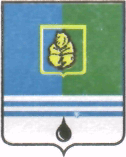 РАСПОРЯЖЕНИЕАДМИНИСТРАЦИИ  ГОРОДА  КОГАЛЫМАХанты-Мансийского автономного округа - ЮгрыОб утверждении форм и требований к содержанию управленческих и рабочих документов по управлению проектомВ соответствии с распоряжением Администрации города Когалыма от 25.11.2016 №202-р «Об утверждении Положения о системе управления проектной деятельностью Администрации города Когалыма», в целях развития системы управления проектной деятельностью в городе Когалыме:1. Утвердить:1.1. Типовую форму паспорта проекта и требования к его содержанию, согласно приложению 1 к настоящему распоряжению;1.2. Типовую форму календарного плана и требования к его содержанию, согласно приложению 2 к настоящему распоряжению;1.3. Типовую форму запроса на изменение в проекте и требования к его содержанию, согласно приложению 3 к настоящему распоряжению;1.4. Типовую форму итогового отчета по проекту и требования к его содержанию, согласно приложению 4 к настоящему распоряжению;1.5. Типовые формы рабочих документов по проекту (реестра заинтересованных сторон проекта, иерархической структуры продукта проекта, иерархической структуры работ проекта) и требования к их содержанию, согласно приложению 5 к настоящему распоряжению.2. Опубликовать настоящее распоряжение в газете «Когалымский вестник» и разместить на официальном сайте Администрации города Когалыма в информационно-телекоммуникационной сети «Интернет» (www.admkogalym.ru).3. Контроль за выполнением настоящего распоряжения возложить на заместителя главы города Когалыма Т.И.Черных.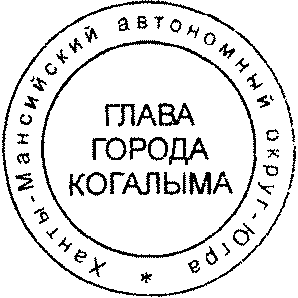 Глава города Когалыма						Н.Н.ПальчиковПриложение 1к распоряжению Администрациигорода Когалымаот 24.03.2017 №56-рТиповая форма паспорта проекта Шифр проекта ________ от ____  __________20__ г.    (дата запуска проекта)«Полное наименование проекта»(«Сокращенное наименование проекта» (при наличии))ПАСПОРТ ПРОЕКТАРаздел 1 «Элементы продукта проекта»;Раздел 2 «План контрольных точек проекта»;Раздел 3 «Команда проекта и заинтересованные стороны проекта»;Раздел 4 «Расходы на реализацию проекта».Руководитель проекта    _________________      ___________________________					(подпись)                               (инициалы, фамилия)Шифр проекта ________ от ____  __________20__ г.   (дата запуска проекта)«Полное наименование проекта»(«Сокращенное наименование проекта» (при наличии))Раздел 1 «Элементы продукта проекта» к паспорту проектаШифр проекта ________ от ____  __________20__ г.  (дата запуска проекта)«Полное наименование проекта»(«Сокращенное наименование проекта» (при наличии))Раздел 2 «План контрольных точек проекта» к паспорту проектаШифр проекта ________ от ____  __________20__ г.    (дата запуска проекта)«Полное наименование проекта»(«Сокращенное наименование проекта» (при наличии))Раздел 3 «Команда проекта и заинтересованные стороны проекта» к паспорту проектаШифр проекта ________ от ____  __________20__ г.    (дата запуска проекта)«Полное наименование проекта»(«Сокращенное наименование проекта» (при наличии))Раздел 4 «Расходы на реализацию проекта» к паспорту проектаШифр проекта ________ от ____  __________20__ г.    (дата запуска проекта)«Полное наименование проекта»(«Сокращенное наименование проекта» (при наличии))Лист согласования (визирования)Шифр проекта ________ от ____  __________20__ г.    (дата запуска проекта)«Полное наименование проекта»(«Сокращенное наименование проекта» (при наличии))Лист ознакомления Требования к содержанию паспорта проектаПаспорт проекта состоит из одиннадцати разделов, разделов 1, 2, 3, 4 к паспорту проекта, листов согласования (визирования) и ознакомления.Общая информация о проекте заполняется в колонтитуле паспорта проекта и содержит:информацию о полном и сокращенном наименовании проекта (при наличии), утвержденном при принятии решения о запуске проекта;информацию о шифре проекта, присваиваемом проекту при его регистрации в реестре проектов Администрации города Когалыма;информацию о дате запуска проекта: указывается дата принятия решения о запуске проекта;Раздел паспорта проекта «Ключевые участники команды проекта» содержит информацию о кураторе, заказчике, руководителе, администраторе проекта (фамилия, имя, отчество, должность). Информация о кураторе, заказчике, руководителе проекта указывается на основании утвержденной проектной инициативы, в отношении администратора проекта – определяется на основании информации о запланированном наборе работ, с учетом компетенций, необходимых для их выполнения.Раздел паспорта проекта «Сроки и расходы на реализацию проекта» содержит информацию о месяце, годе начала проекта, месяце, годе закрытия проекта, общей длительности проекта (количество лет, месяцев), а также сведения о расходах на реализацию проекта (общая сумма расходов на проект в миллионах рублей). В случае если проект не требует расходов на реализацию в разделе указывается значение «отсутствуют».Раздел паспорта проекта «Цель (цели) проекта» заполняется в соответствии со следующими требованиями:графа «Наименование цели (целей) проекта». При заполнении данной графы указываются цели, содержащиеся в утвержденной проектной инициативе. В строке должно быть описано событие (события), для достижения которых осуществляется проект. Формулируемые цели должны быть четкими, достижимыми, отражать общественно значимый полезный эффект (выгоды от реализации проекта). Перечень целей может быть расширен по сравнению с приведенным в утвержденной проектной инициативе. Формулировки целей могут быть уточнены;в графе «Критерий (критерии) успеха проекта» указываются показатели достижения целей и (или) предельно допустимые отклонения от зафиксированных параметров проекта, при допущении которых проект будет признан успешным. Цели могут характеризоваться объективными и субъективными показателями. Каждой цели должно соответствовать не меньше одного такого критерия. Критерии успеха указываются применительно к таким параметрам проекта, как стоимость, сроки и содержание.Раздел паспорта проекта «Продукт проекта» заполняется на основании сведений утвержденной проектной инициативы и рабочего документа «Иерархическая структура продукта проекта» в соответствии со следующими требованиями:в графе «Наименование продукта проекта» указываются сведения, содержащиеся в утвержденной проектной инициативе. Формулировка наименования продукта проекта может быть уточнена в соответствии с данными иерархической структуры продукта проекта (в случае если продукт проекта является комплексным и состоит из нескольких элементов, в графе указывается обобщающее название продукта, объединяющее все элементы продукта проекта в единую сущность);в графе «Требования к продукту проекта» приводятся требования, предъявляемые к продукту проекта и (или) ссылка на документы, устанавливающие такие требования в целом. В случае если совокупность требований к элементам продукта проекта, описанным в Разделе 1 настоящего паспорта, представляет собой требования к продукту проекта в целом, такие требования в графе «Требования к продукту проекта» не дублируются. В данном разделе необходимо описать уникальные требования присущие продукту проекта в целом.Раздел паспорта проекта «Иная информация о проекте» заполняется в соответствии со следующими требованиями:Раздел паспорта проекта «Риски проекта» содержит сведения о вероятностных событиях, которые могут оказать воздействие на параметры проекта, заполняется в соответствии со следующими требованиями:Строка «Риски проекта» содержит сведения о вероятностных событиях, которые могут оказать воздействие на цель (цели) проекта. Строка должна содержать наименование идентифицированного риска, а также может содержать сведения об оценке вероятности наступления риска, его влияния на цель (цели) проекта, сведения о мерах реагирования на риск (предполагаемые мероприятия по реагированию на риск)строка «Взаимосвязь с другими проектами» заполняется на основе аналогичной строки утвержденной проектной инициативы. Перечень взаимосвязанных проектов может быть расширен по сравнению с приведенным в утвержденной проектной инициативе. Если таковые проекты отсутствуют указывается значение «отсутствуют»;в строке «Включение проекта в портфель проектов» указывается наименование портфеля проектов, в который проект включен в качестве одного из компонентов. Если проект не включен в портфель проектов указывается значение «отсутствуют»;в строке «Периодичность отчетности (подготовки статус-отчетов по проекту)» применяется значение «ежемесячно», а в случае если установлена иная периодичность подготовки отчетности применяется значение, определенное в соответствии с регламентом управления проектом, утвержденным распоряжением Администрации города Когалыма (далее – Регламент управления проектом);строка «Дополнительные сведения» заполняется в случае необходимости и может содержать в себе иные сведения по проекту.В паспорте проекта указываются сведения о разделах, дате подготовки и ответственном лице, подготовившем управленческий документ.Раздел № 1 к паспорту проекта «Элементы продукта проекта» заполняется в соответствии со следующими требованиями:а)	графа «Код элемента продукта» заполняется в формате П.ННН, где ННН – очередной номер элемента продукта проекта. Например: П.1.1, П. 1.2. При этом может быть несколько уровней декомпозиции элементов продукта проекта;б)	графа «Требования к элементам продукта проекта» содержит требования, предъявляемые к каждому отдельному элементу продукта проекта и (или) ссылки на документы, содержащие такие требования.Раздел 2 «План контрольных точек проекта» содержит сведения о контрольных точках проекта, которые по значимости соответствуют стратегическому (планирование на период от 6 лет, контроль не реже 1 раза в год) или тактическому (планирование на период от 1 года до 6 лет, контроль не реже 1 раза в квартал) уровням, в соответствии с уровнями управления указанными в методических рекомендациях по внедрению проектного управления в органах исполнительной власти, утвержденных распоряжением Министерства экономического развития Российской Федерации от 14.04.2014 № 26Р-АУ. Контрольные точки указываются в хронологическом порядке. Раздел заполняется в соответствии со следующими требованиями:в графе «№ п/п» указывается порядковый номер контрольной точки;в графе «Наименование контрольной точки проекта» указываются контрольные события, отражающие получение продукта или элемента продукта проекта и (или) начало или завершение выполнения определенного объема работ;в графе «Плановая дата достижения» указывается запланированная дата наступления указанного события;в графе «Ответственный исполнитель» указывается исполнитель из приложения № 3 к паспорту проекта «Команда проекта и заинтересованные стороны проекта», ответственный за достижение соответствующей контрольной точки. Для каждой контрольной точки может быть только один ответственный исполнитель.в графе «Продукт/код элемента продукта» указывается наименование продукта/кода, соответствующего элементу продукта проекта в разделах «Продукт проекта» или «Элементы продукта проекта» соответственно.Раздел № 3 к паспорту проекта состоит из разделов «Команда проекта» и «Заинтересованные стороны проекта».Раздел «Команда проекта» содержит сведения об участниках команды проекта. Состав команды определяется в соответствии с правилами, установленными Регламентом управления проектом. Раздел заполняется в соответствии со следующими требованиями:в графах «Проектная роль», «Ф.И.О, должность», «Наименование организации», указываются наименование проектной роли участника команды проекта в соответствии с нормативными правовыми актами                      Ханты-Мансийского автономного округа – Югры (далее – автономный округ), Администрации города Когалыма в сфере управления проектной деятельностью с разделением на управляющий комитет и иных участников команды проекта, подробная информация (фамилия, имя, отчество, должность, наименование организации) об участниках команды проекта;в графе «Процент загрузки рабочего времени» указывается доля рабочего времени, отводимого участнику команды проекта на участие в проекте. Процент загрузки указывается в зависимости от планируемой руководителем проекта оценки трудозатрат, необходимых для выполнения его функций;графа «Примечание» заполняется в случае необходимости и может содержать в себе дополнительные сведения (в том числе сведения об ответственности и функции (обязанности) каждого участника команды проекта);Раздел «Заинтересованные стороны проекта» содержит сведения об органе, уполномоченном на осуществление общественной оценки проекта (в том числе Общественный совет при главе города Когалыма) (наименование органа, контактное лицо), а также сведения о заинтересованной общественности (Ф.И.О., должность представителя заинтересованной общественности).Раздел № 4 паспорта проекта «Расходы на реализацию проекта» содержит сведения об объеме расходов на реализацию проекта и источниках финансирования расходов (как утвержденных, так и запланированных). Раздел заполняется в соответствии со следующими требованиями:в графе «Вид источника финансирования» указывается вид источника финансирования расходов проекта: федеральный бюджет, бюджеты субъектов (с указанием наименования субъекта Российской Федерации), бюджет муниципального образования город Когалым, внебюджетные средства и иные средства, предусмотренные законодательством Российской Федерации;в графе «Документ-основание финансирования» указываются реквизиты (наименование, дата, номер) документа, который выступает или планируется в качестве формального основания осуществления финансирования, ссылка на соответствующие пункты в документе;в графе «Статус средств (утверждены/запланированы к утверждению)» указываются значения текущего статуса средств в соответствующем источнике финансирования на момент подготовки паспорта проекта. Должно быть использовано одно из следующих значений: «Утверждены», «Запланированы к утверждению»;в графе «Потребность в финансировании (млн. руб.)» указывается объем прогнозируемых для осуществления проекта расходов из соответствующего источника финансирования. В графе «Всего» указывается общий объем финансирования из соответствующего источника, в графе «в том числе по годам» указывается необходимый объем финансирования по каждому году.В листе согласования (визирования) в обязательном порядке в качестве согласующих лиц указываются лица, с которыми паспорт проекта должен быть согласован в соответствии с Регламентом управления проектом.В листе ознакомления с паспортом проекта должны быть перечислены участники команды проекта, не указанные в листе согласования.Приложение 2к распоряжению Администрациигорода Когалымаот 24.03.2017 №56-рТиповая форма календарного плана Шифр проекта ________ от ____  __________20__ г.    (дата запуска проекта)«Полное наименование проекта»(«Сокращенное наименование проекта» (при наличии))КАЛЕНДАРНЫЙ ПЛАНРуководитель проекта  _________________  ___________________________				(подпись)                     (инициалы, фамилия)Шифр проекта ________ от ____ __________20__ г.    (дата запуска проекта)«Полное наименование проекта»(«Сокращенное наименование проекта» (при наличии))Лист согласования (визирования) Шифр проекта ________ от ____  __________20__ г.    (дата запуска проекта)«Полное наименование проекта»(«Сокращенное наименование проекта» (при наличии))Лист ознакомления Требования к содержанию календарного планаОбщая информация о проекте заполняется в колонтитуле календарного плана и содержит:информацию о полном и сокращенном наименовании проекта (при наличии), утвержденном при принятии решения о запуске проекта;информацию о шифре проекта, присваиваемом проекту;информацию о дате запуска проекта: указывается дата принятия решения о запуске проекта;Календарный план заполняется в соответствии со следующими требованиями:в графе «Номер» указываются номера этапов работ, работы, контрольные точки в соответствии с их уровнем согласно иерархической структуре работ проекта (например: «1. Этап;1.1. Работа 1;1.2. Работа 2;1.3. Работа 3;1.4. Контрольная точка завершения этапа».в графе «Наименование этапа проекта/работы/контрольной точки» должны быть отражены все этапы проекта, работы, контрольные события (в том числе промежуточные – оперативного уровня), в которых задействованы участники команды проекта, и которые необходимы для получения результатов проекта, утвержденных в паспорте проекта. Декомпозиция этапов должна выполняться таким образом, чтобы включенные в них этапы и работы являлись необходимыми и достаточными для получения результатов этапов. Каждый этап должен завершаться контрольной точкой;в графе «Номер зависимой (связанной) работы/контрольной точки» указывается номер предшествующей или связанной работы/контрольной точки (в зависимости от типа взаимосвязи между работами/контрольными точками);в графе «Дата начала» указывается плановая дата начала этапа работ, работ, контрольной точки. При этом у контрольной точки дата начала и дата окончания совпадают;в графе «Дата окончания» указывается плановая дата окончания этапа работ, работ, контрольной точки;в графе «Ответственный исполнитель» указываются фамилия, имя, отчество участника команды проекта (из приложения № 3 к паспорту проекта «Команда проекта и заинтересованные стороны проекта») ответственного за достижение соответствующей работы или контрольной точки. Для каждой работы или контрольной точки может быть только один ответственный исполнитель. Графа заполняется только для работ и контрольных точек.В листе согласования (визирования) в обязательном порядке в качестве согласующих лиц указываются лица, с которыми календарный план должен быть согласован в соответствии с Регламентом управления проектом.В листе ознакомления с календарным планом должны быть перечислены участники команды проекта, не указанные в листе согласования.Приложение 3к распоряжению Администрации города Когалымаот 24.03.2017 №56-рТиповая форма запроса на изменение в проектеШифр проекта ________ от ____  __________20__ г.    (дата запуска проекта)«Полное наименование проекта»(«Сокращенное наименование проекта» (при наличии))ЗАПРОС НА ИЗМЕНЕНИЕ В ПРОЕКТЕ№ _____ от ____  __________20 __ г.(номер и дата регистрации запроса на изменения)Приложения к запросу на изменение в проекте.Руководитель проекта  _________________  ___________________________				     (подпись)                          (инициалы, фамилия)Шифр проекта ________ от ____  __________20__ г.    (дата запуска проекта)«Полное наименование проекта»(«Сокращенное наименование проекта» (при наличии))Приложение 1«Перечень изменяемых параметров проекта»к запросу на изменение в проекте от			№	Шифр проекта ________ от ____  __________20__ г.    (дата запуска проекта)«Полное наименование проекта»(«Сокращенное наименование проекта» (при наличии))Лист согласования (визирования) Шифр проекта ________ от ____  __________20__ г.    (дата запуска проекта)«Полное наименование проекта»(«Сокращенное наименование проекта» (при наличии))Лист ознакомления Требования к содержанию запроса на изменение в проектеЗапрос на изменение в проекте, состоит из четырёх разделов и листов согласования (визирования) и ознакомления.Общая информация о проекте заполняется в колонтитуле запроса на изменение в проекте и содержит:информацию о полном и сокращённом наименовании проекта (при наличии), утвержденном при принятии решения о запуске проекта;информацию о шифре проекта, присваиваемом проекту;информацию о дате запуска проекта: указывается дата принятия решения о запуске проекта.Раздел запроса на изменение в проекте «Основание изменения» содержит сведения об инициаторе вносимых изменений (один из участников команды проекта, руководитель проекта по собственной инициативе, а также проектный комитет, управляющий комитет, муниципальный проектный офис) в параметры проекта, в том числе фамилию, имя, отчество, контактную информацию. В случае если требуется внесение изменений по поручению управляющего комитета, муниципального проектного офиса или проектного комитета, указываются сведения о таком поручении (дата, протокол заседания и т.д.).Раздел запроса на изменение в проекте «Описание изменения» содержит сведения о предлагаемом изменении в параметры проекта. Раздел заполняется в соответствии со следующими требованиями:в строке «Общее описание изменения» указывается действие, которое предлагается выполнить для реализации изменения в проекте;в строке «Причины возникновения изменения» указываются события, обстоятельства, нормативные документы, которые являются причиной внесения изменений;в строке «Влияние на проект при утверждении изменения» описывается, каким образом предлагаемое изменение повлияет на параметры проекта, в том числе сроки, стоимость и содержание проекта (включая цели, продукт и (или) элемент продукта и соблюдение требований к ним, возможность достижения результатов этапов и (или) подэтапов проекта);г) в строке «Влияние изменения на другие проекты» должно быть описано влияние изменений на зависящие проекты (проекты, перечисленные в разделе проектной инициативы «Взаимосвязь с другими проектами», а также иные проекты, которые запущены позже и не перечислены в проектной инициативе) или обозначено отсутствие влияния.Раздел «Управленческие документы по проекту, в которые предлагается внести изменения» должен содержать наименование управленческих документов, содержание которых затрагивает предлагаемое изменение (паспорт проекта и (или) календарный план).В случае если изменений в проекте несколько, к запросу на изменение в проекте прилагается актуальная редакция изменяемого управленческого документа или заполняется приложение 1 к запросу на изменение в проекте «Перечень изменяемых параметров проекта». Указанное приложение содержит информацию о параметрах проекта, в которые могут быть внесены изменения, в том числе период реализации проекта, распределение финансирования внутри периода реализации проекта, план достижения контрольных точек проекта, последовательность выполнения этапов проекта, состав команды проекта и заполняется в соответствии со следующими требованиями:а) в графе «Пункт/раздел/графа/строка документа, наименование документа» отражаются соответствующие наименования (например: пункт 5.6. Паспорта проекта»);б) в графе «Текущее значение» указывается информация о текущем значении указанного параметра проекта в управленческом документе;в) в графе «Предлагаемое значение» указывается информация о предлагаемом значении указанного параметра проекта, которое должно быть получено в результате утверждения предлагаемого изменения. В случае, включения в управленческие документы новой информации в дополнение к уже существующей (например, включение новых участников в команду проекта), заполняется только графа «Предлагаемое значение» (графа «Текущее значение» не заполняется).В листе согласования (визирования) в обязательном порядке в качестве согласующих лиц указываются лица, с которыми запрос на изменение в проекте должен быть согласован, в соответствии с Регламентом управления проектом.В листе ознакомления с запросом на изменение в проекте должны быть перечислены участники команды проекта, не указанные в листе согласования.Приложение 4к распоряжению Администрациигорода Когалымаот 24.03.2017 №56-рТиповая форма итогового отчета по проектуШифр проекта ________ от ____  __________20__ г.    (дата запуска проекта)«Полное наименование проекта»(«Сокращенное наименование проекта» (при наличии))ИТОГОВЫЙ ОТЧЕТ ПО ПРОЕКТУРуководитель проекта   	 _________________      ___________________________				              (подпись)                               (инициалы, фамилия)Шифр проекта ________ от ____  __________20__ г.       (дата запуска проекта)«Полное наименование проекта»(«Сокращенное наименование проекта» (при наличии))Лист согласования (визирования)Шифр проекта ________ от ____  __________20__ г.      (дата запуска проекта)«Полное наименование проекта»(«Сокращенное наименование проекта» (при наличии))Лист ознакомления Требования к содержанию итогового отчёта по проектуИтоговый отчёт по проекту состоит из семи разделов, листов согласования (визирования) и ознакомления.Общая информация о проекте заполняется в колонтитуле итогового отчёта по проекту и содержит:информацию о полном и сокращенном наименовании проекта (при наличии), утверждённом при принятии решения о запуске проекта;информацию о шифре проекта, присваиваемом проекту;информацию о дате запуска проекта: указывается дата принятия решения о запуске проекта.Раздел итогового отчёта по проекту «Заключение руководителя проекта о степени достижения цели и получении продукта проекта» подразделяется на два подраздела «Достижение цели (целей) проекта» и «Получение продукта проекта».подраздел «Достижение цели (целей) проекта» заполняется в соответствии со следующими требованиями:в графе «№» указывается порядковый номер цели проекта в соответствии со значением, указанным для данной цели в паспорте проекта;графа «Цель (цели) проекта» заполняется на основе сведений, указанных в утвержденном паспорте проекта;графа «Критерий (критерии) успеха проекта» заполняется на основе сведений, указанных в утверждённом паспорте проекта;в графе «Оценка достижения цели (целей) и соблюдение критериев успеха» содержит сведения о достижении цели и соблюдении критериев успеха, зафиксированных в паспорте проекта;графа «Комментарий» заполняется в случае необходимости и может содержать дополнительные сведения, в том числе причины, в результате которых цели проекта не достигнуты;подраздел «Получение продукта проекта» заполняется в соответствии со следующими требованиями:в графе «№» указывается код продукта/элемента продукта проекта в соответствии со значением, указанным для данного продукта/элемента продукта в паспорте проекта;графы «Продукт/элемент продукта проекта» и «Требования к продукту/элементам продукта проекта» заполняются на основе сведений, содержащихся в утверждённом паспорте проекта;графа «Оценка получения продукта/элементов продукта и соответствия требованиям» содержит сведения о соответствии продукта проекта требованиям, содержащимся в утверждённом паспорте проекта;графа «Комментарий» заполняется в случае необходимости и может содержать дополнительные сведения, в том числе причины, в результате которых продукт проекта не получен.Раздел итогового отчета по проекту «Оценка сроков реализации проекта» заполняется в соответствии со следующими требованиями:графа «Параметр проекта/значение» устанавливает такие параметры/ значения как «Дата закрытия проекта», «Общая длительность проекта (мес.)» и не заполняется.в графе «Базовое значение» в строках «Дата закрытия проекта», «Общая длительность проекта (мес.)» указываются базовые значения даты завершения последнего этапа стадии реализации проекта и общей длительности проекта, содержащиеся в первой утверждённой версии паспорта проекта;в графе «Плановое значение» в строках «Дата закрытия проекта», «Общая длительность проекта (мес.)» указываются плановые значения даты завершения последнего этапа стадии реализации проекта и общей длительности проекта, содержащиеся в последней утверждённой версии паспорта проекта»;в графе «Фактическое значение» в строках «Дата закрытия проекта», «Общая длительность проекта (мес.)» указываются фактические значения даты завершения последнего этапа стадии реализации проекта и общей длительности проекта (на момент закрытия);графа «Отклонение фактической длительности от базового значения» разделяется на две подграфы и заполняется в соответствии со следующими требованиями:подграфа «Величина (мес.) (гр.4-гр.2)» содержит абсолютное числовое значение отклонения в месяцах и рассчитывается как разность базового значения длительности (графа № 2), содержащимся в первой утвержденной версии паспорта проекта и фактического значения длительности проекта (графа № 4);подграфа «Отклонение (%)» содержит относительное числовое значение отклонения фактической длительности проекта от базового значения длительности, содержащегося в первой утверждённой версии паспорта проекта. Рассчитывается как частное от деления абсолютного числового значения отклонения проекта (графа № 5) на базовое значение длительности (графа № 2), содержащееся в первой утверждённой версии паспорта проекта:Рассчитанные значения указанных выше подграф вносятся в строку «Общая длительность проекта (мес.)». Ячейки в строке «Дата закрытия проекта» заполняются прочерками.графа «Отклонение фактической длительности от планового значения» разделяется на две подграфы и заполняется в соответствии со следующими требованиями:подграфа «Величина (мес.) (гр.4-гр.3)» содержит абсолютное числовое значение отклонения в месяцах и рассчитывается как разность планового значения длительности (графа № 3), содержащимся в финальной утвержденной версии паспорта проекта и фактического значения длительности проекта (графа № 4);подграфа «Отклонение (%)» содержит относительное числовое значение отклонения фактической длительности проекта от планового значения длительности, содержащегося в финальной утвержденной версии паспорта проекта. Рассчитывается как частное от деления абсолютного числового значения отклонения проекта (графа № 7) на плановое значение длительности (графа № 3), содержащееся в финальной утвержденной версии паспорта проекта:Рассчитанные значения указанных выше подграф вносятся в строку «Общая длительность проекта (мес.)». Ячейки в строке «Дата закрытия проекта» заполняются прочерками.строка «Причины отклонения» содержит причины возникших отклонений по реализации проекта, по сроку завершения работ, указываются основания возникновения таких причин.Раздел итогового отчета по проекту «Оценка соблюдения расходов на реализацию проекта» заполняется в соответствии со следующими требованиями:графа «Параметр проекта/значение» устанавливает такие параметры/ значения как «Величина расходов (млн. руб.)» и не заполняется. в графе «Базовое значение (млн. руб.)» указывается величина расходов, содержащаяся в первой утвержденной версии паспорта проекта;в графе «Плановое значение (млн. руб.)» указывается величина расходов, содержащаяся в последней утвержденной версии паспорта проекта;графа «Фактическое значение (млн. руб.)» содержит сведения о фактической величине расходов на реализацию проекта (на момент закрытия);графа «Отклонение фактической величины расходов от базовой величины расходов» разделяется на две подграфы и заполняется в соответствии со следующими требованиями:подграфа «Отклонение (млн. руб.) (гр.4 - гр. 2)» содержит абсолютное числовое значение отклонения в млн. рублей и рассчитывается как разность базовой величины расходов (графа № 2), содержащейся в первой утвержденной версии паспорта проекта и фактической величиной расходов (графа № 4);подграфа «Отклонение (%)» содержит относительное числовое значение отклонения фактической величины расходов от базовой величины расходов, содержащейся в первой утверждённой версии паспорта проекта. Рассчитывается как частное от деления абсолютного числового значения отклонения проекта по стоимости (графа № 5) на базовую величину расходов (графа № 2), содержащуюся в первой утверждённой версии паспорта проекта:графа «Отклонение фактической величины расходов от плановой величины расходов» разделяется на две подграфы и заполняется в соответствии со следующими требованиями:подграфа «Отклонение (млн. руб.) (гр.4 - гр. 3)» содержит абсолютное числовое значение отклонения в млн. рублей и рассчитывается как разность плановой величины расходов (графа № 3), содержащейся в финальной утверждённой версии паспорта проекта и фактической величиной расходов (графа № 4);подграфа «Отклонение (%)» содержит относительное числовое значение отклонения фактической величины расходов от плановой величины расходов, содержащейся в финальной утвержденной версии паспорта проекта. Рассчитывается как частное от деления абсолютного числового значения отклонения проекта по стоимости (графа № 7) на плановую величину расходов (графа № 3), содержащуюся в последней утверждённой версии паспорта проекта:строка «Причины отклонения» содержит причины возникших отклонений по реализации проекта, по величине расходов, указываются основания возникновения таких причин.Раздел итогового отчета «Оценка качества выполнения участниками команды проекта своих проектных ролей» заполняется в соответствии со следующими требованиями:в графах «Проектная роль», «Ф.И.О.» указывается проектная роль, фамилия, имя, отчество оцениваемого участника команды проекта;в графе «Суммарный КПЭ участника проекта» указывается числовое значение оценки качества работы участника команды проекта по выполняемой им проектной роли на момент закрытия проекта. Суммарный КПЭ рассчитывается в соответствии с Методикой расчёта ключевых показателей эффективности участников проектной деятельности Администрации города Когалыма, утверждённой нормативным правовым актом Администрации город Когалыма аналогично Методике, утверждённой Департаментом проектного управления автономного округа (далее – Методика). На основании сведений расчета суммарных ключевых показателей эффективности участников проектной деятельности рассчитывается среднее арифметическое значение за отчётные периоды реализации проекта;графа «Оценка руководителя проекта о качестве выполнения проектной роли и качества взаимодействия внутри команды проекта» заполняется для проектных ролей: руководитель рабочей группы, администратор проекта, исполнитель. При определении оценки качества выполнения проектной роли и качества взаимодействия внутри команды проекта за период реализации проекта применяется шкала оценок, приведенная в Методике. Оценка качества выполнения проектной роли может принимать значения от 0 до 5 баллов, где значения от 0 – 2,49 – неудовлетворительно, 2,50 – 3,49 - удовлетворительно, 3,50 – 4,49 – хорошо, 4,50 – 5,00 – отлично;в графе «Комментарий» указываются причины отклонения максимального значения оценки, указанной в графе «д», иные сведения – при необходимости.Раздел «Обобщенный опыт (извлеченные уроки)» содержит информацию, которая может быть использована при реализации иных проектов. Заполняется в соответствии со следующими требованиями:в графе «Проблемы, недостатки, риски, особенности» указываются сведения о возникших проблемах, недостатках, рисках и (или) особенностях, выявленных при реализации проекта, которые повлияли или могли повлиять на реализацию проекта, и которые следует учитывать при реализации иных проектов;в графе «Принятые решения» указываются те решения, которые были приняты при реализации проекта и позволили минимизировать отрицательные последствия от выявленных проблем, недостатков, рисков, особенностей проекта и (или) позволили использовать возможный положительный эффект выявленных особенностей проекта;графа «Результат от реализованных решений» содержит сведения или описание о достигнутых (фактических) результатах (указываются как положительные, так и отрицательные результаты) от принятых и реализованных решений по возникшим проблемам, недостаткам или выявленным особенностям проекта;в графу «Рекомендации для проектов будущих периодов» заводятся рекомендации, которые по итогам текущего проекта можно предложить в случае возникновения аналогичных ситуаций в проектах будущих периодов.Раздел итогового отчёта по проекту «Приложения к отчёту». К итоговому отчёту должны быть приложены протоколы заседаний управляющего комитета, содержащие сведения о приемке продукта проекта, элементов продукта проекта, а также при необходимости документы, необходимые для рассмотрения итогов проекта и принятия решения о его закрытии, в том числе последние утверждённые версии управленческих документов и исполнительной, рабочей документации.В листе согласования (визирования) в обязательном порядке в качестве согласующих лиц указываются лица, с которыми итоговый отчет по проекту должен быть последовательно согласован, в соответствии с Регламентом управления проектом.В листе ознакомления с итоговым отчетом по проекту должны быть перечислены участники команды проекта, не указанные в листе согласования.Приложение 5к распоряжению Администрации города Когалымаот 24.03.2017 №56-рТиповые формы рабочих документов по проектуШифр проекта ________ от ____  __________20__ г.    (дата запуска проекта)«Полное наименование проекта»(«Сокращенное наименование проекта» (при наличии))Реестр заинтересованных сторон проекта
Руководитель проекта  _________________  ___________________________				       (подпись)                     (инициалы, фамилия)Шифр проекта ________ от ____  __________20__ г.                                                             (дата запуска проекта)«Полное наименование проекта»(«Сокращенное наименование проекта» (при наличии))Иерархическая структура продукта проекта 
Руководитель проекта  _________________  ___________________________				         (подпись)                      (инициалы, фамилия) Шифр проекта ________ от ____  __________20__ г.    (дата запуска проекта)«Полное наименование проекта»(«Сокращенное наименование проекта» (при наличии))ИЕРАРХИЧЕСКАЯ СТРУКТУРА РАБОТ ПРОЕКТА
Руководитель проекта:Должность руководителя проекта               _________________                       _________________                                                                                                                                                                                                                                              (подпись)                                (инициалы, фамилия)Требования к содержанию рабочих документов по проектуРеестр заинтересованных сторон проектаРеестр заинтересованных сторон проекта содержит сведения о заинтересованных сторонах проекта, предположения об их интересах, ожиданиях и требованиях к проекту (продукту проекта), а также потенциальное влияние, как на ход реализации проекта, так и на его конечный результат.Реестр заинтересованных сторон проекта заполняется в соответствии со следующими требованиями:в графе «Наименование заинтересованной стороны» указывается наименование органа, организации или фамилия, имя, отчество физического лица, являющегося заинтересованной стороной проекта;в графе «Ф.И.О., должность» указываются фамилия, имя, отчество, должность представителя заинтересованной стороны (в случае, если заинтересованной стороной является организация); в случае если заинтересованной стороной является физическое лицо – графа не заполняется;в графе «Предполагаемое влияние» указывается уровень предполагаемого влияния заинтересованной стороны на проект (присваивается одно из значений «сильное», «слабое», «нейтральное»). При этом влияние может быть, как положительным, так и отрицательным;в графе «Предполагаемое отношение» указывается предполагаемое отношение заинтересованной стороны к проекту (присваивается одно из значений «положительное», «нейтральное», «отрицательное»);в графе «Предполагаемый интерес» указывается предполагаемая степень внимания, которое заинтересованная сторона оказывает проекту (присваивается одно из значений «низкое», «среднее», «высокое»);в графе «Ожидаемые требования к проекту (продукту)» указываются потребности и ожидания заинтересованной стороны проекта (как положительные, так и отрицательные) к ходу реализации проекта, составу результатов проекта и требованиям продукта проекта;в графе «Описание взаимодействия» описываются мероприятия по взаимодействию с заинтересованной стороной проекта исходя из анализа их потребностей, интересов и потенциального влияния на ход выполнения и конечные результаты проекта.Иерархическая структура продукта проектаИерархическая структура продукта проекта содержит сведения об элементах (подэлементах) продукта проекта, а также требованиях, в том числе характеристиках, предъявляемых к элементам (подэлементам) продукта проекта.Иерархическая структура продукта проекта заполняется в соответствии со следующими требованиями:в строке «Наименование продукта проекта» указывается измеримый уникальный результат, который должен быть получен в случае реализации предлагаемого проекта, требования, которым такой результат должен соответствовать. При описании продукта рекомендуется ссылаться на документы, определяющие требования к его содержанию. В случае если продукт проекта является комплексным и состоит из нескольких элементов, в графе указывается обобщающее название продукта, объединяющее все элементы продукта проекта в единую сущность;графа «Код элемента (подэлемента) продукта проекта» заполняется в формате: П.Н, где Н – порядковый номер элемента продукта проекта;П.Н.Н, П.Н.Н.Н, где Н.Н и Н.Н.Н – порядковый номер подэлемента продукта проекта, предполагающий несколько уровней декомпозиции;графа «Наименование элемента (подэлемента) продукта проекта» содержит сведения о наименовании составной части продукта проекта (каждый элемент (подэлемент) создает часть необходимой функциональности продукта проекта);в графе «Требования к элементу (подэлементу) продукта проекта» указываются требования, в том числе характеристики, которыми должен обладать элемент (подэлемент) продукта проекта и требования, предъявляемые к нему.Иерархическая структура работ проектаИерархическая структура работ проекта содержит сведения о работах и контрольных точках и заполняется в соответствии со следующими требованиями:в графе иерархической структуры работ проекта                       «№» указывается порядковый номер этапа работ/работы/контрольной точки. Порядковый номер предполагает несколько уровней декомпозиции иерархической структуры работ и указывается в формате: 1, 1.1, 1.1.1, 2, 2.1, 2.1.1, 3;графа «Наименование этапа работ/работы/контрольной точки» указываются события, отражающие достижение продукта или элемента продукта проекта и (или) начало или завершение выполнения определенного объема работ. Контрольные точки в пределах одного этапа должны указываться в хронологическом порядке;в графе «Код элемента продукта проекта» указывается код элемента продукта проекта, для получения которого выполняется работа;в графе «Ответственный за выполнение этапа работы/работы/достижения контрольной точки» содержит фамилию, имя, отчество ответственного лица из числа команды проекта, в чьей зоне ответственности находится выполнение работы, достижение контрольной точки (графа заполняется только для работ и контрольных точек).От  «24»марта2017г. № 56-рКлючевые участники команды проектаКлючевые участники команды проектаКлючевые участники команды проектаКлючевые участники команды проектаКлючевые участники команды проектаКуратор проектаЗаказчик проектаРуководитель проектаАдминистратор проектаСроки и расходы на реализацию проектаСроки и расходы на реализацию проектаСроки и расходы на реализацию проектаСроки и расходы на реализацию проектаСроки и расходы на реализацию проектаМесяц, год начала проектаМесяц, год закрытия проектаОбщая длительность проектаОбщая длительность проектаРасходы на реализацию проекта, млн. руб.Цель (цели) проектаЦель (цели) проектаЦель (цели) проектаЦель (цели) проектаЦель (цели) проектаНаименование цели (целей) проектаНаименование цели (целей) проектаНаименование цели (целей) проектаКритерий (критерии) успеха проектаКритерий (критерии) успеха проектаПродукт проектаПродукт проектаПродукт проектаПродукт проектаПродукт проектаНаименование продукта проектаНаименование продукта проектаТребования к продукту проектаИная информация о проектеИная информация о проектеИная информация о проектеРиски проектаВзаимосвязь с другими проектамиВключение проекта в портфель проектовПериодичность отчетности (подготовки статус-отчетов по проекту)Дополнительные сведенияЭлементы продукта проектаЭлементы продукта проектаЭлементы продукта проектаКод элемента продуктаНаименование элемента продукта проектаТребования к элементу продукта проектаПлан контрольных точек проектаПлан контрольных точек проектаПлан контрольных точек проектаПлан контрольных точек проектаПлан контрольных точек проекта№ п/пНаименование контрольной точки проектаПлановая дата достиженияОтветственный исполнительПродукт/код элемента продукта проектаКоманда проектаКоманда проектаКоманда проектаКоманда проектаКоманда проектаПроектная рольФ.И.О, должность Наименование организацииПроцент загрузки рабочего времениПримечаниеУправляющий комитет проектаУправляющий комитет проектаУправляющий комитет проектаУправляющий комитет проектаУправляющий комитет проектаКуратор проектаЗаказчик проектаРуководитель проектаЧлен управляющего комитетаИные участники команды проектаИные участники команды проектаИные участники команды проектаИные участники команды проектаИные участники команды проектаАдминистратор проектаИсполнитель (исполнители)Заинтересованные стороны проектаЗаинтересованные стороны проектаЗаинтересованные стороны проектаЗаинтересованные стороны проектаЗаинтересованные стороны проектаОрган, уполномоченный на осуществление общественной оценки проектаЗаинтересованная общественностьРасходы на реализацию проектаРасходы на реализацию проектаРасходы на реализацию проектаРасходы на реализацию проектаРасходы на реализацию проектаРасходы на реализацию проектаРасходы на реализацию проектаРасходы на реализацию проектаРасходы на реализацию проектаРасходы на реализацию проекта№ п/пВид источника финансированияДокумент-основание финансированияСтатус средств (утверждены/запланированы к утверждению)Потребность в финансировании,млн. руб.Потребность в финансировании,млн. руб.Потребность в финансировании,млн. руб.Потребность в финансировании,млн. руб.Потребность в финансировании,млн. руб.Потребность в финансировании,млн. руб.№ п/пВид источника финансированияДокумент-основание финансированияСтатус средств (утверждены/запланированы к утверждению)Всегов том числе по годамв том числе по годамв том числе по годамв том числе по годамв том числе по годам№ п/пВид источника финансированияДокумент-основание финансированияСтатус средств (утверждены/запланированы к утверждению)Всего201_201_………ИТОГО:ИТОГО:ИТОГО:ИТОГО:Наименование должностиВизаДата ПодписьФ.И.О.ПримечаниеНаименование должностиВизаДатаПодписьФ.И.О.ПримечаниеНомерНаименование этапа проекта/ работы/ контрольной точкиНомер зависимой (связанной) работы / контрольной точкиДата началаДата окончанияОтветственный исполнительНаименование должностиВизаДатаПодписьФ.И.О.ПримечаниеНаименование должностиВизаДатаПодписьФ.И.О.ПримечаниеОснование измененияОснование измененияОписание измененияОписание измененияОбщее описание измененияПричины возникновения измененияВлияние на проект при утверждении измененияВлияние изменения на другие проектыУправленческие документы по проекту, в которые предлагается внести измененияПункт/раздел/графа/строка документа, наименование документаТекущее значениеПредлагаемое значениеНаименование должностиВизаДатаПодписьФ.И.О.ПримечаниеНаименование должностиВизаДатаПодписьФ.И.О.ПримечаниеЗаключение руководителя проекта о степени достижения цели и получении продукта проектаЗаключение руководителя проекта о степени достижения цели и получении продукта проектаЗаключение руководителя проекта о степени достижения цели и получении продукта проектаЗаключение руководителя проекта о степени достижения цели и получении продукта проектаЗаключение руководителя проекта о степени достижения цели и получении продукта проектаДостижение цели (целей) проектаДостижение цели (целей) проектаДостижение цели (целей) проектаДостижение цели (целей) проектаДостижение цели (целей) проекта№Цель (цели) проектаКритерий (критерии) успеха проектаОценка достижения цели (целей) и соблюдение критериев успехаКомментарийПолучение продукта проектаПолучение продукта проектаПолучение продукта проектаПолучение продукта проектаПолучение продукта проекта№Продукт/элемент продукта проектаТребования к продукту/элементам продукта проектаОценка получения продукта/элементов продукта и соответствия требованиямКомментарийОценка сроков реализации проектаОценка сроков реализации проектаОценка сроков реализации проектаОценка сроков реализации проектаОценка сроков реализации проектаПараметр проекта/значениеБазовое значениеПлановое значениеФактическое значениеФактическое значениеОтклонение фактической длительности от базового значенияОтклонение фактической длительности от базового значенияОтклонение фактической длительности от планового значенияОтклонение фактической длительности от планового значенияОтклонение фактической длительности от планового значенияПараметр проекта/значениеБазовое значениеПлановое значениеФактическое значениеФактическое значениеВеличина (мес.) (гр.4- гр.2)Отклонение (%)Величина (мес.)(гр. 4 - гр. 3) Величина (мес.)(гр. 4 - гр. 3) Отклонение (%) 1234456778Дата закрытия проекта-----Общая длительность проекта (мес.)Причины отклонения:Оценка соблюдения расходов на реализацию проектаОценка соблюдения расходов на реализацию проектаОценка соблюдения расходов на реализацию проектаОценка соблюдения расходов на реализацию проектаОценка соблюдения расходов на реализацию проектаОценка соблюдения расходов на реализацию проектаОценка соблюдения расходов на реализацию проектаОценка соблюдения расходов на реализацию проектаОценка соблюдения расходов на реализацию проектаОценка соблюдения расходов на реализацию проектаПараметр проекта/значениеБазовое значение (млн. руб.)Плановое значение (млн. руб.)Фактическое значение (млн. руб.)Отклонение фактической величины расходов от базового значенияОтклонение фактической величины расходов от базового значенияОтклонение фактической величины расходов от базового значенияОтклонение фактической величины расходов от планового значенияОтклонение фактической величины расходов от планового значенияОтклонение фактической величины расходов от планового значенияПараметр проекта/значениеБазовое значение (млн. руб.)Плановое значение (млн. руб.)Фактическое значение (млн. руб.)Отклонение, (млн. руб.) (гр.4- гр.2)Отклонение, (млн. руб.) (гр.4- гр.2)Отклонение (%)Отклонение, (млн. руб.) (гр. 4 - гр. 3) Отклонение (%)Отклонение (%)1234556788Величина расходов
(млн. руб.)Причины отклонения:Причины отклонения:Оценка качества выполнения участниками команды проекта своих проектных ролейОценка качества выполнения участниками команды проекта своих проектных ролейОценка качества выполнения участниками команды проекта своих проектных ролейОценка качества выполнения участниками команды проекта своих проектных ролейОценка качества выполнения участниками команды проекта своих проектных ролейОценка качества выполнения участниками команды проекта своих проектных ролейОценка качества выполнения участниками команды проекта своих проектных ролейОценка качества выполнения участниками команды проекта своих проектных ролейОценка качества выполнения участниками команды проекта своих проектных ролейОценка качества выполнения участниками команды проекта своих проектных ролей№Проектная рольПроектная рольФ.И.О.Суммарный КПЭ участника проектаСуммарный КПЭ участника проектаОценка руководителя проекта о качестве выполнения проектной роли и качества взаимодействия внутри команды проекта Оценка руководителя проекта о качестве выполнения проектной роли и качества взаимодействия внутри команды проекта Оценка руководителя проекта о качестве выполнения проектной роли и качества взаимодействия внутри команды проекта КомментарийОбобщенный опыт (извлеченные уроки)Обобщенный опыт (извлеченные уроки)Обобщенный опыт (извлеченные уроки)Обобщенный опыт (извлеченные уроки)Обобщенный опыт (извлеченные уроки)Обобщенный опыт (извлеченные уроки)Обобщенный опыт (извлеченные уроки)Обобщенный опыт (извлеченные уроки)Обобщенный опыт (извлеченные уроки)Обобщенный опыт (извлеченные уроки)№Проблемы, недостатки, риски, особенностиПроблемы, недостатки, риски, особенностиПроблемы, недостатки, риски, особенностиПроблемы, недостатки, риски, особенностиПринятые решения Принятые решения Результат от реализованных решенийРекомендации для проектов будущих периодовРекомендации для проектов будущих периодовПриложения к отчетуПриложения к отчетуПриложения к отчетуПриложения к отчетуПриложения к отчетуПриложения к отчетуПриложения к отчетуПриложения к отчетуПриложения к отчетуПриложения к отчетуНаименование должностиВизаДата ПодписьФ.И.О.ПримечаниеНаименование должностиВизаДатаПодписьФ.И.О.Примечание№Наименование заинтересованной стороныФ.И.О., должностьПредполагаемое влияниеПредполагаемое отношениеПредполагаемый интересОжидаемые требованияк проекту (продукту)Описание взаимодействияНаименование продукта проектаКод элемента (подэлемента)Наименование элемента (подэлемента)Требования к элементу (подэлементу)№Наименование этапа работ/работы/контрольной точкиКод элемента продукта проектаОтветственный за выполнение этапа работы / достижения контрольной точки